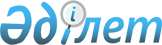 "Фитосанитариялық нормативтерді, фитосанитариялық есепке алу нысандарын, сондай-ақ Фитосанитариялық есепке алу нысандарын табыс ету қағидаларын бекіту туралы" Қазақстан Республикасы Үкіметінің 2011 жылғы 30 қарашадағы № 1394 қаулысына өзгерістер енгізу туралы
					
			Күшін жойған
			
			
		
					Қазақстан Республикасы Үкіметінің 2013 жылғы 1 маусымдағы № 566 қаулысы. Күші жойылды - Қазақстан Республикасы Үкіметінің 2015 жылғы 29 желтоқсандағы № 1108 қаулысымен      Ескерту. Күші жойылды - ҚР Үкіметінің 29.12.2015 № 1108 (алғашқы ресми жарияланған күнінен кейін күнтізбелік он күн өткен соң қолданысқа енгізіледі) қаулысымен.      Қазақстан Республикасының Үкіметі ҚАУЛЫ ЕТЕДІ:



      1. «Фитосанитариялық нормативтерді, фитосанитариялық есепке алу нысандарын, сондай-ақ Фитосанитариялық есепке алу нысандарын табыс ету қағидаларын бекіту туралы» Қазақстан Республикасы Үкіметінің 2011 жылғы 30 қарашадағы № 1394 қаулысына мынадай өзгерістер енгізілсін (Қазақстан Республикасының ПҮАЖ-ы, 2012 ж., № 4, 79-құжат):



      көрсетілген қаулымен бекітілген фитосанитариялық нормативтерде:



      «1. Пестицидтер (улы химикаттар) запасының фитосанитариялық нормативтері» деген бөлімде:



      «Болжанған алқаптың запасы пайызы» деген бағанның тақырыбы «, дейін» деген сөзбен толықтырылсын;



      мынадай мазмұндағы жолмен толықтырылсын:



      «Колорадо картоп қоңызы 30»;



      «3. Аса қауіпті зиянды организмдер бойынша фитосанитариялық нормативтер» деген бөлімде:



      мына:

      деген жол мынадай редакцияда жазылсын:

      мына:

      деген жол мынадай редакцияда жазылсын:

      мынадай мазмұндағы жолмен толықтырылсын:

      2. Осы қаулы алғашқы ресми жарияланған күнінен бастап күнтізбелік он күн өткен соң қолданысқа енгізіледі.      Қазақстан Республикасының

      Премьер-Министрі                                     С. Ахметов
					© 2012. Қазақстан Республикасы Әділет министрлігінің «Қазақстан Республикасының Заңнама және құқықтық ақпарат институты» ШЖҚ РМК
				«Өрмекші кенежұмыртқа, дернәсілдер, имагомақташанақтанудың басы-пісудің басытанапта өсімдіктердің залалдануы 10 %-дан артық, бір жапыраққа 1,5 кене (100 жапыраққа 150 дарақ)»«Мақтадағы өрмекші кенежұмыртқа, дернәсілдер, имагомақташанақтанудың басы-пісудің басытанапта өсімдіктердің залалдануы 10 %-дан артық, бір жапыраққа 1,5 кене (100 жапыраққа 150 дарақ)Соядағы өрмекші кенежұмыртқа, дернәсілдер, имагосояөсу кезеңіөсімдіктердің кенемен залалдануы 10 %-дан жоғары, оның саны 1 жапыраққа 10 дарақтан артық»;«Мақта көбелегіжұмыртқа, жұлдызқұртмақташанақтанудың басы-пісудің басы100 өсімдікке 8-12 жұмыртқа мен жұлдызқұрт»;«Мақтадағы мақта көбелегіжұмыртқа, жұлдызқұртмақташанақтанудың басы-пісудің басы100 өсімдікке 8-12 жұмыртқа мен жұлдызқұртЖүгерідегі мақта көбелегікөбелек, жұлдызқұртжүгеріөсу кезеңібір торға тәулігіне 8-10 көбелек, бұл зиянкестің егістіктегі санының өте көптігіне сәйкес»;«Колорадо картоп қоңызықоңыздаркартопөсімдіктің өсу кезеңіндегі биіктігі 15-25 см дейінкартоп түптерінің 0,5-2 %-ына қоныстанған«Колорадо картоп қоңызықыстап шыққан қоңыздар мен дернәсілдеркартопшанақтану кезеңі – гүлденутүптердің 5-8 %-на қоныстанған, 1 өсімдікке 20 дернәсілден келеді».